598092-EPP-1-2018-1-BG-EPPKA2-CBHE-SPMODERNISATION  OF  HIGHER  EDUCATION  IN  CENTRAL  ASIA THROUGH  NEW  TECHNOLOGIES( HiEdTec )CENTREFOR  INNOVATIVE  EDUCATIONAL TECHNOLOGIES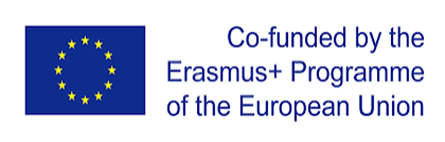 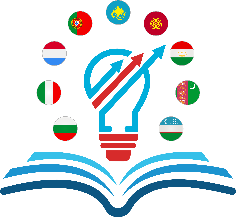 